KLASA VIII  – PIĄTEK 17.04.2020 R.FizykaTemat: Powstawanie obrazu w zwierciadle wypukłym.Zwierciadło sferyczne wypukłe stanowi zewnętrzną powierzchnie sfery. Skierujmy na nie wiązkę promieni równoległych (rys. 5). Możemy stwierdzić, że:
- przedłużenia promieni świetlnych przecinają się w punkcie F’ zwanym ogniskiem pozornym zwierciadła, a długość odcinka AF’=AF=f
- odległość AO i AO’ jest równa długości promienia sfery (z której “wycięto” zwierciadło)–R
- odległość AF nazywamy ogniskową zwierciadła i oznaczamy małą literą f; f=R/2	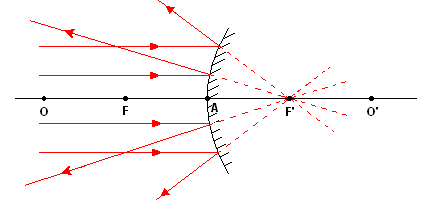 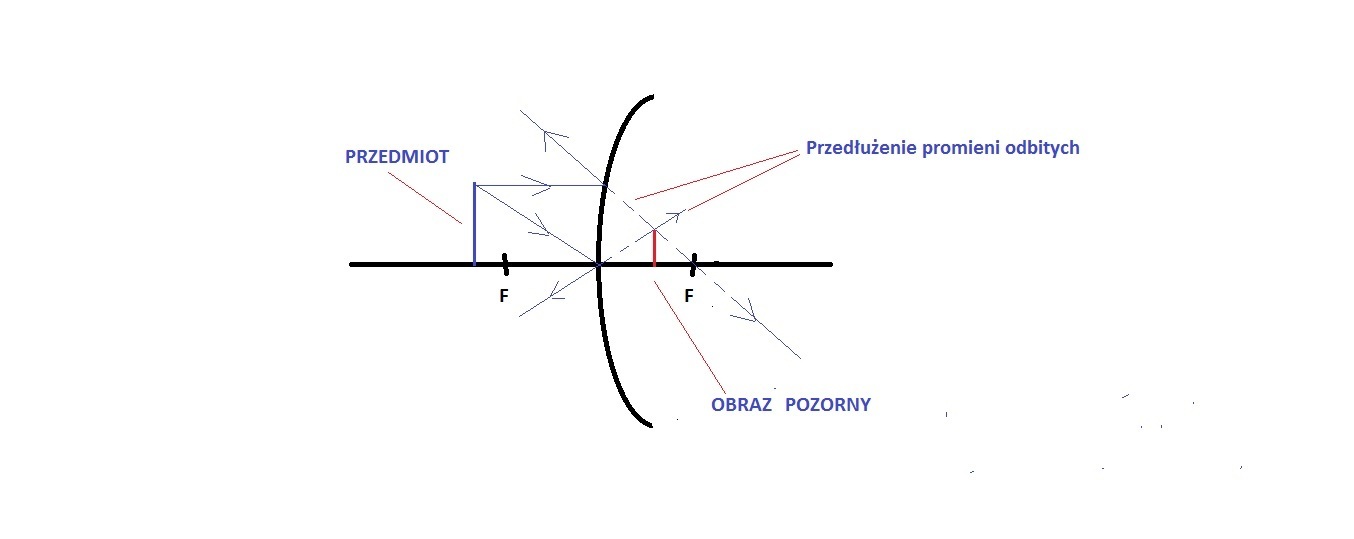 MatematykaTemat: Symetria  względem punktu. Prezentacja na Youtubie.Wychowanie fizyczneTemat: Wyjaśnienie pojęć idei olimpijskiej, paraolimpijskiej i olimpiad specjalnych, ćw.  kształtujące wytrzymałość siłową.Linki: https://www.youtube.com/watch?v=DjW10fFpvIsJęzyk polskiTemat: W poszukiwaniu własnej drogi życia. M. Musierowicz „ Brulion BB”.1. Rozmowa kierowana – uczniowie wyjaśniają jak rozumieją stwierdzenie, że należy „dobrze żyć”.2. Odczytanie fragmentu „Brulion BB” – formułowanie tematu rozmowy bohaterów.3. Ćwiczenia związane z rozumieniem tekstu – podręcznik ćw. 2-7 str. 206.4. Uczniowie nazywają swoje mocne i słabe strony – wypełniają kartę SWOT.5. Czy profesora Dmuchawca można określić mianem autorytetu? – argumenty.6. Kto jest Twoim autorytetem? – wypowiedzi uczniów.Język angielskiTemat: Describing pictures. Opisywanie obrazków.Ćwiczenie umiejętności rozwiązywania zadań otwartych (opisy ilustracji z lukami - materiały nauczyciela).Wiedza o społeczeństwieTemat: Rodzaje demokracji.Na podstawie posiadanych wiadomości opartych  na różnych źródłach, proszę przemyśleć jaki jest obecny stan demokracji w naszym państwie.